R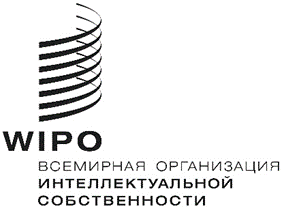 A/59/10оригинал:  английскийдата:  9 сентября 2019 г.Ассамблеи государств – членов ВОИСПятьдесят девятая серия заседаний 
Женева, 30 сентября – 9 октября 2019 г.постановляющие пункты, предлагаемые соединенными штатами америки для включения в текст решений к отчету о работе комитета по программе и бюджетуПредложение представлено делегацией Соединенных Штатов АмерикиВ сообщении, полученном Секретариатом 5 сентября 2019 г., делегация Соединенных Штатов Америки представила предложение (прилагается) по пункту повестки дня «Отчет о работе Комитета по программе и бюджету (КПБ)».[Приложение следует]постановляющие пункты, предлагаемые для включения в текст решений к отчету о работе комитета по программе и бюджетуПредложение представлено делегацией Соединенных Штатов АмерикиПУНКТ 13 СВОДНОЙ ПОВЕСТКИ ДНЯОТЧЕТ О РАБОТЕ КОМИТЕТА ПО ПРОГРАММЕ И БЮДЖЕТУПредлагаемый текст решения: Ассамблеи государств – членов ВОИС и Союзов, каждая в той степени, в какой это ее касается:приняли к сведению «Перечень решений, принятых Комитетом по программе и бюджету» (документы WO/PBC/29/7 и WO/PBC/30/15);(ii)	постановили одобрить рекомендации Комитета по программе и бюджету, содержащиеся в этих документах;  и (iii)	в отношении нерешенного вопроса, упомянутого в 
документе WO/PBC/30/15 в рамках решения по пункту 11 повестки дня «Предлагаемые Программа и бюджет на двухлетний период 2020–2021 гг.» (документ A/59/8), пункты (iii) и (iv), постановили одобрить пересмотренный вариант предлагаемых Программы и бюджета, представленный на рассмотрение Ассамблей ВОИС в качестве документа A/59/8.2.	Принимая настоящие решения, Ассамблеи государств – членов ВОИС и Союзов, каждая в той степени, в какой это ее касается:признали, что в прошлом все союзы участвовали в общих расходах Организации;отметили, что в предлагаемых Программе и бюджете предусмотрено, что каждый союз, представляющий систему регистрации, вносит небольшую сумму эквивалентную одному проценту от его доходов в общие расходы Организации и что сумма, которую Лиссабонский союз должен будет внести в 2020–2021 гг., составит всего 8000 шв. франков (один процент от дохода в размере 779 000 шв. франков).  Эта процентная доля значительно меньше, чем в прошлом;отметили, что положения ряда договоров, административные функции в отношении которых выполняет ВОИС, включая, например, статью 11 Лиссабонского соглашения об охране наименований мест происхождения и их международной регистрации, требуют от соответствующих союзов принятия бюджета, предусматривающего взнос в общие расходы Организации; учли решение, принятое в 2015 г. Ассамблеями государств – членов ВОИС и Союзов, каждой в той степени, в какой это ее касается:отметить «решение Ассамблеи Лиссабонского союза принять меры к сессиям Ассамблей 2016 г. для устранения прогнозируемого на двухлетний период дефицита Лиссабонского союза, указанного в Программе и бюджете на двухлетний период 2016–2017 гг. 
(1,523 млн шв. франков)»;  ипринять решение о том, чтобы «утвердить заем Лиссабонского союза из резервов союзов, финансируемых за счет взносов, для финансирования операций Лиссабонской системы в течение 
2016–2017 гг. в том случае, если такие меры будут недостаточными для покрытия прогнозируемого дефицита на двухлетний период.  Данный заем предоставляется на беспроцентной основе и при условии его погашения, когда это позволит состояние резервов Лиссабонского союза»;учли также решение, принятое в 2017 г. Ассамблеями государств – членов ВОИС и Союзов, каждой в той степени, в какой этой ее касается, согласно которому: «в соответствии с договорами союзов, финансируемых за счет пошлин, каждый союз должен иметь поступления, достаточные для покрытия его собственных расходов»;«союзы, финансируемые за счет пошлин, с прогнозируемым двухлетним дефицитом в двухлетнем периоде 2018–2019 гг. должны изучить меры в соответствии со своими собственными договорами в целях устранения этого дефицита»;«если любой союз в любой определенный двухлетний период не имеет достаточных резервов для покрытия своих прогнозируемых расходов, сумма, требуемая для финансирования деятельности такого союза, выделяется из чистых активов Организации и отражается в ее финансовых ведомостях, а также подлежит возмещению, когда резервы такого союза позволят это сделать»;  и«в отношении двухлетнего периода 2018–2019 гг. ˂…>, если любой союз, финансируемый за счет пошлин, не имеет достаточных поступлений для покрытия своих расходов, требуемая сумма ˂…> выделяется из резервов союзов, финансируемых за счет взносов, если этих резервов будет достаточно, или в противном случае – из резервов других союзов, финансируемых за счет пошлин»;далее постановили, что:в соответствии с договорами, учреждающими союзы, финансируемые за счет пошлин, каждый союз должен иметь доходы, достаточные для покрытия его собственных расходов;союзы, финансируемые за счет пошлин, с прогнозируемым двухлетним дефицитом в течение периода 2020–2021 гг. должны изучить меры в соответствии со своими собственными договорами в целях устранения этого дефицита;если любой союз в любой определенный двухлетний период не имеет достаточных доходов и резервов для покрытия своих прогнозируемых расходов, то сумма, требуемая для финансирования деятельности такого союза, выделяется из чистых активов Организации и отражается в ее финансовых ведомостях, а также подлежит возмещению, когда резервы такого союза позволят это сделать;  ив отношении двухлетнего периода 2020–2021 гг. – если любой союз, финансируемый за счет пошлин, не имеет достаточных доходов для покрытия своих расходов, требуемая сумма выделяется из резервов союзов, финансируемых за счет взносов, в том случае если этих резервов будет достаточно, или в противном случае из резервов других союзов, финансируемых за счет пошлин;  иподтвердили, что в соответствии со сложившейся практикой в Годовом финансовом отчете и финансовых ведомостях, в рамках доходов, расходов и резервов в разбивке по сегментам, будет показан чистый дефицит союзов с дефицитом платежного баланса и будут включены примечания о предоставленных займах согласно изложенному выше. 3.	Далее Ассамблеи отметили, что методика распределения доходов и бюджетных средств по союзам является сквозной темой, и постановили, что КПБ продолжит обсуждение методики распределения доходов и расходов по союзам на своих следующих сессиях на основе соответствующих документов и других предложений государств-членов.4.	Ассамблеи также отметили тот факт, что все намеченные на 2020–2021 гг. дипломатические конференции, которые могут быть проведены под эгидой ВОИС в указанный двухлетний период и профинансированы за счет средств Организации, будут открыты для полноправного участия всех государств – членов ВОИС в соответствии с рекомендациями Повестки дня в области развития.[Конец приложения и документа]